令和３年陳情第３０・３１・３２・３３号関係資料「大井町駅周辺地域まちづくり方針」のＣ地区について・Ｃ地区の状況地元権利者有志のよびかけにより、地域の課題を把握し今後のまちづくりを考えるための「(仮称)東大井５丁目１～４番地区(C地区)まちづくり勉強会」が令和元年５月以降５回開催された。また、異なる地元権利者により立ち上げられた「東大井５丁目１〜４番地区 再開発を心配する会」が、令和２年２月以降２回開催された。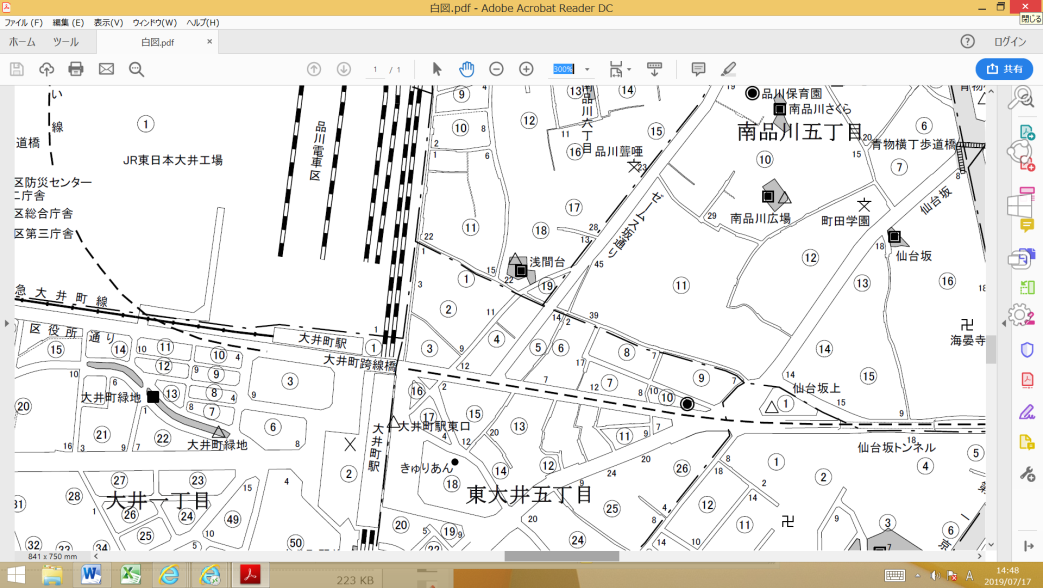 